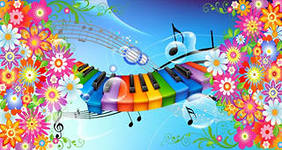 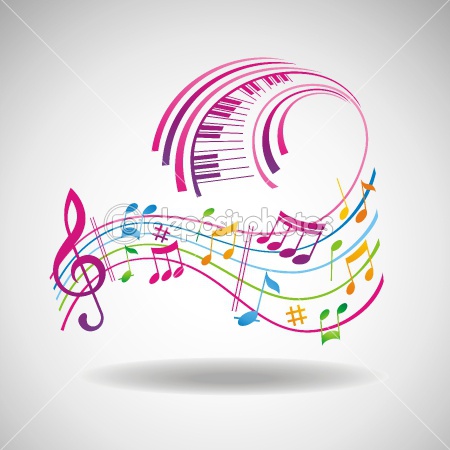 Дорогие друзья, любители песен – переделок, эта подборка для вас!Сюда вошли песни о школе, о любимых учителях и воспитателях,  всех сотрудниках, кто работает в коррекционной школе – интернате. Надеюсь, что они вас заинтересуют, и вы сможете использовать их в своих школьных мероприятиях. Жду ваших оценок!Мы поём любимой школе [Текст]: сборник песен о школе  /сост. Л.А. Гавва.- Белово: 2013Школьная традиция.На мелодию песни «Школьный корабль»Есть традиция такая В нашей школе у ребятНа пути гостей встречая: «Здравствуйте, всем  говорят.Припев: Всем, всем, добрый день!Всем, всем, добрый день!И нам повторять это слово не лень.Мы помним ведь это так важно,Что вежливым быть должен каждый».И расправит хмурый брови,Улыбнется вам в ответ.Ведь в хорошем добром слове,Есть особенный секрет.Припев: Всем, всем, добрый день!Всем, всем, добрый день!И нам повторять это слово не лень.Мы помним ведь это так важно,Что вежливым быть должен каждый».***Любимым учителям ко дню учителяНа мелодию песни «Чебурашка»1.Пришли мы в школу странные,Немного иностранные.Не знали, как читать, писать,И клеить и лепить.Пришли мы вместе с мамами,Узнав, что Николаевна,Васильевна, Михайловна,Далее говорком:Григорьевна, Акимовна,Ивановна, Владимировна,Анатольевна, Ардальоновна,Будут нас учить.2.Мы всех вас поздравляемИ честно заявляем,Вы будто хризантемы-Красивы и мудры,К ошибкам - терпеливы,К поступкам – справедливы,Мы шлем вам поздравленьяИ утверждаем мы : ДА! ДА! ДА!На мелодию песни «Замечательный сосед»:И примеры и задачи научились мы решать.И различные диктанты можем тоже написать.Шьём и пилим, и читаем, а урокам нет конца.Дорогие педагоги, вы нас сводите с ума!Наши воспитатели.На мелодию песни «Наши дети»Кто нас утром поднимает? – Воспитатель!Телефон, кто отнимает? – Воспитатель!Кто уроки с нами учит? – Воспитатель!Кто уборкой нас замучил – Воспитатель!Припев: Две Людмилы, две ИриныИ всего одна Марина.,Три Наташи, две Галины,Правда,  нет Екатерины.Но зато четыре Лены, две Татьяны, Нона, Света,Валя, Вика и  Лариса, плюс Олеся:Все актрисы!Кто ведет мероприятья? – Воспитатель!Кто поможет выбрать платье? – Воспитатель!Кто похвалит – поругает? – Воспитатель!Во время домой отправит? – ВоспитательПрипев: Две Людмилы, две ИриныИ всего одна Марина.,Три Наташи, две Галины,Правда,  нет Екатерины.Но зато четыре Лены, две Татьяны, Нона, Света,Валя, Вика и  Лариса, плюс Олеся:Все актрисы!                ***Хорошие девчата.К 8 мартаХорошие девчата, приветливые лица,Наш кладовщик Наташа – привезёт продуктов воз,На кухне так готовят, что все мы объедимся,Калорийно и вкусно - пыхтим как паровоз!К Мироновой зайдите – фамилия для рифмы.Спросите полотенце, костюм иль простыню.А там такой порядок -  мгновенно получите,Задержаться там трудно- минуточку одну.Ещё хотим «спасибо» сказать мы нашим прачкам:Бельё всегда сверкает чистотой и белизной.Техперсоналу тоже мы говорим  «спасибо»За заботу и ласку, и за ночной покой!                    *  * *Медикам«Я гадаю на ромашке»Я гадаю на ромашкеРаз и два и три и пять:То ли спросят, то ль не  спросят,То ль урок мне прогулять.Припев: Ой, ромашка, белый цветПрогулять мне или нет?И я к медикам пошёл,И причину  я нашёл:У меня живот болит,А ещё радикулит.Припев: Ой, ромашка, белый цвет,То ль поверят, толи нет.Медик выслушал и вот.Витаминку, дал мне в рот.Показал рукой на дверь:«На урок бегом теперь»!Припев: Ой, ромашка, белый цветОчень строгий кабинет!* * *Библиотекарю«Песенка о хорошем настроении»Если ты, нахмурясь, выйдешь вдруг из класса,Если почему то, скучен твой денёк.Зайди в библиотеку, выбери там книгуС Лидой Станиславовной почитай часок.Припев: и улыбка без сомненья,Вдруг коснётся ваших глазИ хорошее настроение Не покинет больше вас.* * *             Логопеду         «Сашина каша»Во рту у Даши – каша,Во рту у Маши каша,У Тани и у Димы,А у Полины «Пшик»Скорее к логопеду:Во вторник, четверг, среду,Всем упражненья делать-Тренировать язык!                                    * * *Администрации«Снегопад»Мы еще не успели войти в нашу школу,А директор уже на пороге стоит.Про здоровье и дом непременно расспросит,И улыбкой своей разом всех одарит.Есть подмога у вас  «писарчук»- секретарь –ас!И завхоз здесь такой, что завидует люд.В управленье  бумаги доставит досрочно,Да и  в школе  порядок во всём и уют.«Губит людей не пиво»Ира, Олеся, Лара – завучи высший класс!Души поймут ребячьи, но напрягают Вас!То расписанье сменят, то инструктаж сей час.Внеклассной работой загрузят, так, что кричи : «Атас!»* * *Первой учительнице.«Чебурашка»Соло: Ребенком был веселым, мне так хотелось в школуХотелось очень много мне нового узнать.И вот я первоклашка и мне немного страшно.васВедь школа – это важный в жизни шаг.Хор: Мы очень Вас любили, и вас мы не забыли.Сегодня в этот праздник, мы вспоминаем Вас,И добрые улыбки, и в прописях ошибки,И слёзы из – за двоек  в дневниках.Мы в классики играли, на партах рисовали,Таблицу умноженья учили, как могли.Читать Вы научили, писать вы научили.За это очень благодарны мы.* * *Мой город«Огни России»На свете много разных городовЯ неустанно повторяю снова:«Хочу признаться я тебе в любви,Родной мой город с именем Белово.Припев: Белово – родом из детства, Белово – ты в моём сердце,Белово – больше чем просто судьба.Белово – добрые люди,Белово – пусть вечно будетБелово – наша родная земля.Пусть нет у нас огромных площадейПусть нет у нас метро и нет трамвая.Зато есть бесконечная любовьК тебе мой город – я то точно знаю.Припев:На свете нет прекрасней и милейТот город, что Белово называем.Тепло сердец и свет его огнейВ один огонь любви соединяем.Припев:Песня о школе«Маленькая страна»Есть за горами, за лесами маленькая странаТридцать шестая наша школа  очень ты нам нужна.Здесь учат, как решать задачи, как рисовать портретЗдесь учат дружно жить всем вместе целых полсотни лет.Припев: Маленькая страна, маленькая страна,Как хорошо, что есть на свете, очень ты нам нужна.Можем сегодня в этом зале волю мы дать словам:Здесь люди с добрыми глазами – мы благодарны вам.Здесь могут дети веселиться, здесь зла и горя нет.Здесь не позволят нам лениться и всем подарят свет.Припев: Маленькая страна, маленькая страна,Как хорошо, что есть на свете, очень ты нам нужна.***Песенка про знаки зодиака.«Это очень интересно»Это очень интересно всё узнать про зодиак,Почему в нём правят звери, но не все и как же так?Где же слон, где бегемот? Овен вдруг залез вперёд?Почему скажите, Рыбы закрывают хоровод?Закрывают целый год?Это очень интересно, почему второй Телец?А девятый, а девятый поместился здесь Стрелец?Кто такие Близнецы, Водолеи - молодцы?Неужели  Козерог, правда, очень, очень строг?Правда, очень – очень строг?Это очень интересно Дева в зодиак вошла,Чтоб следить там за фигурой и Весы с собой взяла.Приползли Рак, Скорпион! Ну, а слон где?Где же слон? Видно льва боится он!Это очень интересно, это очень интересно, это очень интересно…Песенка  курильщика«У меня сестренки нет»В школу я давно хожу, и подолгу здесь живуНа прогулку тоже выхожу.На прогулке прячусь я-За углом мои друзья!С ними вместе я и покурю!Припев: У меня силёнок нет, У меня здоровья нет,А болезней тех,  невпроворот!Что же будет на земле,Через сто ближайших лет,Если мода на куренье не пройдёт!Стал иметь я бледный вид, потерял я аппетит,А лицо желтеет с каждым днем…Только ведь без табака, не могу прожить пока,Ну, а вся причина, только в том…припев повторить.А в итоге столько лет, из - за этих сигаретУ меня совсем силёнок нет.Стыдно, что в 16 лет, стал, как столетний дед,Что ль, не справлюсь с пачкой сигарет?Припев:И теперь скажу я всем: Брошу я курить совсем!И друзьям своим даю совет:Эй, ребята, не дурить!  лучше вовсе не курить!Лучше быть здоровым, долго жить!Советы Доктора Айболита«Всё пройдёт»Вновь о том, что очень вредно курить, расскажу тебе я.Слов плохих нельзя, друзья, говорить!- объяснить сумею.И для всех, я в сотый раз повторю: Занимайтесь спортом!Вот тогда ты человек, и звучишь ты гордо!Вот тогда ты человек, и звучишь ты гордо!Припев: Будет всё хорошо, ребята,Если вы бросите курить!Деньги тоже экономить надо-Лучше девушкам цветы дарить!И, ещё хочу добавить я вам: пиво  пить не смейтеТрезво жизнь свою достойно прожить – лучше, вы сумейте!И для всех, я в сотый раз повторю: Занимайтесь спортом!Вот тогда ты человек, и звучишь ты гордо!Вот тогда ты человек, и звучишь ты гордо!Припев: Будет всё хорошо, ребята,И жена, и семья, и дом!Деньги тоже экономить надо-Заработать можно лишь трудом!* * *Мы за чистый воздух«Замечательный сосед»Мы любители природы, Ей мы служим что есть силЧистый и прозрачный воздух, Нам,  друзья необходим.И при всём честном народе, Добавляем мы потом:Очищай, как можешь воздух, Ежедневно и с умом!Утром зазвонит  будильник, Форточку скорей открой!Пусть на улице морозно, Или воздух там сырой.А пойдёшь ты на прогулку,За угол ты не убегай,С папиросой не дружи тыИ другим не позволяй!      * * *Посвящение в девятый класс                           « Прощайте, голуби»Вот и стали мы на год взрослей,Впереди девятый класс.Быстро время летит и теперьВыпускниками зовут  нас сейчас.Пусть идут за днями дниИ назад не вернуться они!Здесь учились дружить и любить,И читать, и писать.Впереди нас экзамены  ждутИ волнует вопрос :Кем же стать?Школа мы не подведём,В жизни дело своё мы найдём.* * *Песня клуба старшеклассников.«Как, здорово, что все мы здесь сегодня собрались»Сегодня в этом зале, сижу среди друзей я.И тихо напеваю знакомый наш мотив.Собрались мы все в клубе, затем, чтоб пообщатьсяКак, здорово, что все мы здесь сегодня собрались.Здесь много я услышу, здесь много я узнаю,На заседанье клуба люблю я приходить. На много отвечу, свой кругозор расширюКак, здорово, что все мы здесь сегодня собрались.        Всем нужна семья  «Есть друзья у воробья»Есть семья у воробья, есть у черепашки.Очень дружная семья у маленькой букашки.Крошка мошка муравей, почему он смелый?У него огромный дом –муравейник целый!Вы спросите карасей – караси ответят:Невозможно без семьи  жить на белом свете.Бурый мишка сибиряк говорит верблюду:Без семьи жить, как же так? Это очень худо!Даже грозный царь зверей, даже лев гривастый,Заявляет: Без семьи – это же ужасно!Если есть у нас семья – значит мы с тобою,Значит вдвое мы сильней, и смелее втрое!             